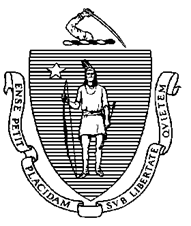 MAURA T. HEALEY		KATHLEEN E. WALSHGOVERNOR                                                                                                            	     SECRETARYKIMBERLEY DRISCOLL                                        		JEFF McCUE         LIEUTENANT GOVERNOR 		COMMISSIONER                                                    NOTICE OF MEETINGWelcome/IntroductionsDepartment of Transitional Assistance (DTA) Director’s Updates - Local and StatewideHealthy Incentive Program (HIP): Advisory Board Members’ Organization Information Sharing and UpdatesAdvisory Board Outreach Efforts: Open DiscussionSuggestions for Agenda Topics for Next MeetingAdjournmentName of committee, board, etc:Fall River Advisory BoardDate of meeting:September 13, 2023Time: 10:00 – 11:30 a.m.Virtual Meeting Platform:  ZOOMJOIN ZOOM MEETING *SEE INSTRUCTIONS BELOW:Host:  Melissa ZeitzHost Phone Number:  508-646-6240Melissa Zeitz is inviting you to a scheduled Zoom meeting. Join Zoom Meeting 
https://zoom.us/j/8571511932?pwd=bExsWS9IaDNxN2ZYWUdEa1hKdExOQT09 Meeting ID: 857 151 1932 
Passcode: nJT8gw 